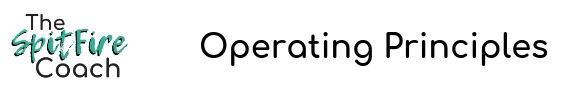 What are your “Must-Haves” in the following kinds of relationships?Business/ProfessionalFamilyFriendshipIntimateAcquaintanceWhat are your “Deal Breakers” in the following kinds of relationships?Business/ProfessionalFamilyFriendshipIntimateAcquaintance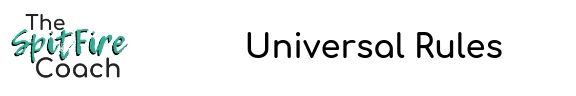 Fill in the following prompts with how you want to approach each action.I speak with….I act from….I look for…I connect to…I work with….I play with…